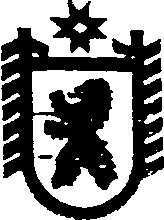 Республика КарелияАДМИНИСТРАЦИЯ ЧЕРНОПОРОЖСКОГО СЕЛЬСКОГО ПОСЕЛЕНИЯПОСТАНОВЛЕНИЕот  21 января   2016 года  № 08 п. Черный порог Об отмене постановления администрации Чернопорожского сельского поселения.Рассмотрев протест прокуратуры Сегежского района от 15.01.2016г.№07-19-2016 администрация Чернопорожского сельского поселения  постановляет:    1.Постановление администрации Чернопорожского сельского поселения от 08.09.2015г.№ 28 «Об утверждении правил присвоения, изменения и аннулирования адресов» признать утратившим силу со дня принятия.    2. Обнародовать  настоящее постановление путем размещения официального текста настоящего  постановления  в информационного – телекоммуникационной сети «Интернет» на официальном сайте администрации Чернопорожского сельского поселения http://home.onego.ru/~segadmin/ omsu_selo_cherny_porog.htm.                3. Контроль за исполнением  настоящего постановления оставляю за собой.Глава  Чернопорожского сельского поселения                                      С.А.Потапов      